БЮДЖЕТ ДЛЯ ГРАЖДАН к местному бюджету Балтайского муниципального района на 2024 год и на плановый период 2025 и 2026 годовОглавление1. Вводная часть	52. Основные характеристики местного бюджета Балтайского муниципального района	72.1 Основные приоритеты бюджетной и налоговой политики Балтайского муниципального района ………..………………………………………………. 7 3. Доходы местного бюджета Балтайского муниципального района	94. Расходы местного бюджета Балтайского муниципального района	124.1. Общие сведения 	124.2. Сведения о реализуемых муниципальных программах	154.3. Социальная сфера…………………………………………………………194.4 Межбюджетные отношения……………………………………………...214.5. Обслуживание муниципального долга 	235. Источники финансирования дефицита местного бюджета Балтайского муниципального района	236. Показатели социально-экономического прогноза………………………247. Контактная информация…………………………………………………29	Уважаемые жители и гости Балтайского района!	Обращаем Ваше внимание на то, что бюджет для граждан носит ознакомительный и осведомительный характер. Местный бюджет Балтайского муниципального района на 2024 год и на плановый период 2025 и 2026 годов утвержден решением Собрания депутатов Балтайского муниципального района после соблюдения всех процедур по рассмотрению и принятию проекта бюджета 21 декабря 2023 года. С решением Собрания депутатов Балтайского муниципального района «О местном бюджете Балтайского муниципального района на 2024 год и на плановый период 2025 и 2026 годов» можно ознакомиться на официальном сайте http://adm-baltay.ru/finansovoe-upravlenie/resheniya-o-mestnom-byudzhete-na-2024-god-i-planovyj-period-2025-2026-gg/        Финансовое управление Балтайского муниципального района представляет информационный ресурс «Бюджет для граждан», который размещается в информационно-телекоммуникационной сети «Интернет», включает подробные пояснения о местном бюджете Балтайского муниципального района и направлен на увеличение степени информированности граждан о проводимой в Балтайском районе бюджетной политике.	Представленная информация предназначена для широкого круга пользователей, и будет интересна и полезна как студентам, педагогам, врачам, молодым семьям, так и гражданским служащим, пенсионерам и другим категориям населения, так как местный бюджет затрагивает интересы каждого жителя Балтайского района. Мы постарались в доступной и понятной форме для граждан, показать основные показатели местного бюджета.         Бюджет играет центральную роль в экономике района и решении различных проблем в его развитии. Внимательное изучение бюджета дает представление о намерениях власти, ее политике, распределении ею финансовых ресурсов. Благодаря анализу бюджета можно установить, как распределяются денежные средства, расходуются ли они по назначению. Контроль за местным бюджетом особенно уместен, если иметь в виду, что он формируется за счет граждан и организаций. Эти средства изымаются в виде налогов, различных сборов и пошлин у физических и юридических лиц для проведения значимой для общества деятельности. Проверка фактического использования бюджетных средств - закономерный и обязательный процесс, особенно в условиях недостатка имеющихся резервов. Именно поэтому пришло время для опубликования простого и доступного для каждого гражданина анализа бюджета и бюджетных процессов. И мы надеемся, что данная презентация послужит обеспечению роста интереса граждан к вопросам использования бюджета. Ведь только при наличии у граждан чувства собственной причастности к бюджетному процессу и возможности высказать свое мнение можно рассчитывать на то, что население будет добросовестно участвовать как в формировании бюджета, так и его исполнении.Контактная информация Финансового Управления Балтайского муниципального районаАдрес: 412630, Саратовская область, Балтайский район, с. Балтай, ул. Ленина, д. 78, код (84592),2-24-80, 2-26-76ВВОДНАЯ ЧАСТЬДля повышения эффективности принимаемых решений, для обеспечения целевого использования бюджетных средств, при их выполнении, Балтайский муниципальный район обеспечивает прозрачность при распределении бюджетных средств через широкомасштабное информирование населения о бюджетном процессе. Информация о бюджете Балтайского муниципального района и утвержденных решениях Балтайского муниципального района о местном бюджете использована для создания данного информационного ресурса «Бюджет для граждан». Информация по бюджету подлежит размещению в сети Интернет в формате, обеспечивающем автоматическую обработку без предварительного изменения человеком в целях ее повторного использования (машиночитаемый формат), и может свободно использоваться в любых соответствующих действующему законодательству целях любыми лицами, в том числе с целью проведения независимых аналитических исследований. 	Местный бюджет Балтайского муниципального района формируется в соответствии с бюджетным законодательством Российской Федерации, основой которого является Бюджетный кодекс Российской Федерации.	Бюджетный кодекс Российской Федерации определяет общие принципы бюджетного законодательства Российской Федерации, организации и функционирования бюджетной системы, основы бюджетного процесса и межбюджетных отношений, основания и виды ответственности за нарушение бюджетного законодательства.      В частности, главы 20 Бюджетного Кодекса РФ «Основы составления проектов бюджетов» и 21 «Основы рассмотрения и утверждения бюджетов» определяют общие положения по бюджету, предельные сроки внесения проекта закона о бюджете на рассмотрение законодательного органа, документы и материалы, представляемые одновременно с проектом бюджета, порядок рассмотрения и утверждения проекта закона о бюджете.		Решение Собрания депутатов Балтайского муниципального района Саратовской области от 11.10.2016г. № 104 «Об утверждении Положения о бюджетном процессе в Балтайском муниципальном районе Саратовской области» устанавливает основы организации бюджетного процесса, и определяет порядок составления и рассмотрения проектов бюджета, утверждения и исполнения бюджета, а также осуществления контроля за их исполнением.	           	  Местный бюджет Балтайского муниципального района представляет собой форму образования и расходования денежных средств для финансового обеспечения задач и функций органов государственной власти Балтайского района. Таким образом, бюджет представляет собой те денежные средства, которые необходимы для реализации задач, стоящих перед органами управления (выплата заработной платы работникам бюджетной сферы; закупка оборудования, продуктов питания и медикаментов; развитие транспортной инфраструктуры, строительство дорог, школ, детских садов и т.д.).           Кто же собственно формирует бюджет? Рассмотрим схему.Рисунок 1. Схема формирования местного бюджета Балтайского муниципального района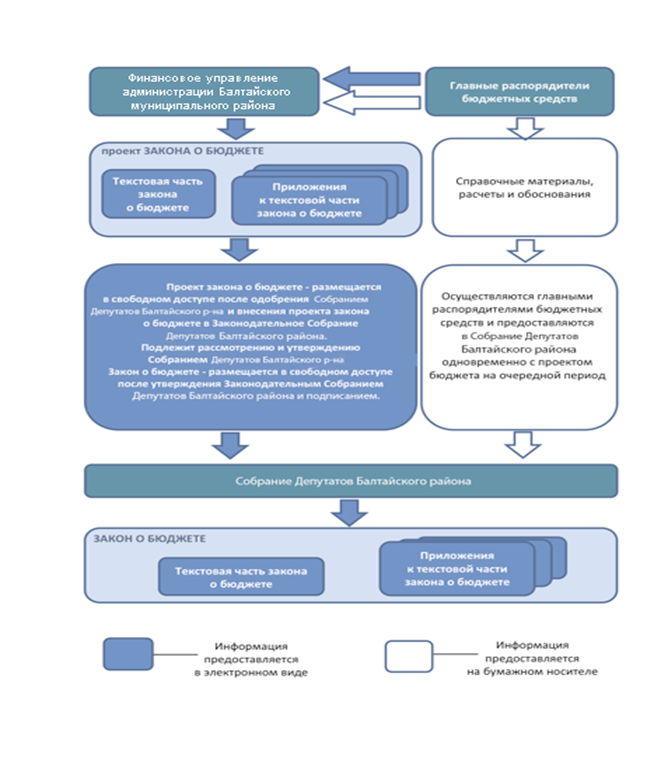 2. ОСНОВНЫЕ ХАРАКТЕРИСТИКИ МЕСТНОГО БЮДЖЕТА БАЛТАЙСКОГО МУНИЦИПАЛЬНОГО РАЙОНАТаблица 1. Основные характеристики местного бюджета Балтайского муниципального района2.1. Основные приоритеты бюджетной и налоговой политики Балтайского муниципального районаОсновные направления бюджетной и налоговой политики Балтайского муниципального района на 2024 год и плановый период 2025 и 2026 годов определены в соответствии с:          Бюджетным кодексом Российской Федерации (с учетом изменений, вступивших в силу с 1 января 2024 года);         указами Президента Российской Федерации от 7 мая 2012 года № 597 «О мероприятиях по реализации государственной социальной политики», от 1 июня 2012 года № 761 «О Национальной стратегии действий в интересах детей на 2012-2017 годы», 28 декабря 2012 года № 1688 «О некоторых мерах по реализации государственной политики в сфере защиты детей-сирот и детей, оставшихся без попечения родителей», 7 мая 2018 года № 204 «О национальных целях и стратегических задачах развития Российской Федерации на период до 2024 года» и 21 июля 2020 года № 474 «О национальных целях развития Российской Федерации на период до 2030 года»;- проектом областного закона «О областном бюджете на 2024 год и на плановый период 2025 и 2026 годов»; - Законом Саратовской области «О бюджетном процессе в Саратовской области», положением о бюджетном процессе в Балтайском муниципальном районе, утвержденным решением Собрания депутатов от 11.10.2016 года № 104 (в редакции решений от 03.12.2018 №325, от 20.05.2019 №373, от 18.05.2020 № 461).          Целью основных направлений бюджетной и налоговой политики является определение условий, используемых при составлении проекта бюджета Балтайского муниципального района Саратовской области на 2024 год и на плановый период 2025 и 2026 годов, основных подходов к его формированию и общего порядка разработки основных характеристик и прогнозируемых параметров до 2026 года, а также обеспечение прозрачности и открытости бюджетного планирования.  Основные направления бюджетной и налоговой политики являются основой для составления проекта бюджета Балтайского муниципального района Саратовской области на 2024 год и на плановый период 2025 и 2026 годов, а также для повышения качества бюджетного процесса, обеспечения рационального, эффективного и результативного расходования бюджетных средств.Приоритеты налоговой политики Балтайского муниципального района направлены на организацию работы по увеличению поступлений налоговых и неналоговых доходов в бюджет.Бюджетная политика Балтайского муниципального района на 2024 год и на плановый период 2025 и 2026 годов нацелена на сохранение достигнутого уровня устойчивости бюджетной системы района при условии приоритетов расходов на реализацию муниципальных программ и будет направлена на решение следующих основных задач:     – безусловное исполнение действующих социально значимых обязательств;     – консолидация финансовых ресурсов на приоритетных направлениях государственной политики, в том числе на реализации задач, поставленных в Указе Президента Российской Федерации 7 мая 2018 года № 204 «О национальных целях и стратегических задачах развития Российской Федерации на период до 2026 года»;	– продолжение работы по реализации мероприятий по оздоровлению муниципальных финансов района;    – повышения эффективности казначейского и банковского сопровождения;    – продолжение совершенствования процессов муниципального управления, в том числе за счет передачи части неспецифических для них функций в подведомственные казенные учреждения;   – повышение качества предоставления муниципальных услуг за счет внедрения конкурентных способов организации оказания муниципальных услуг, в том числе на основании социального заказа;   – расширение применения принципов адресности и нуждаемости при предоставлении гражданам мер социальной поддержки;  – не увеличение дифференциации муниципальных образований района по уровню и темпам социально-экономического развития территорий.ДОХОДЫ МЕСТНОГО БЮДЖЕТА БАЛТАЙСКОГО МУНИЦИПАЛЬНОГО РАЙОНАТаблица 2. Составляющие доходной части местного бюджета Балтайского муниципального района       Доходы бюджета - поступающие в бюджет денежные средства в соответствии с законодательством РФ в распоряжение администрации Балтайского муниципального района.	К доходам бюджетов относятся налоговые доходы, неналоговые доходы и безвозмездные поступления.	Налоговые доходы формируются за счет налоговых отчислений, имеют законодательно (нормативно) установленные процентные отчисления от налогооблагаемой базы и распределение между бюджетами различного уровня.	Неналоговые доходы – формируются за счет неналоговых поступлений, к которым относятся: доходы от использования или продажи имущества, находящегося в муниципальной собственности, сдачи в аренду, штрафы и т.д.	Безвозмездные поступления в бюджете Балтайского района – это дотации, субсидии, субвенции из областного бюджета и иные межбюджетные трансферты.В случае перечисления безвозмездных поступлений от физических и юридических лиц, в том числе добровольных пожертвований, эти поступления также отражаются в доходной части бюджета по строке «Безвозмездные поступления».Таблица 3. Доходные источники местного бюджета Балтайского муниципального районаРисунок 2. Налоговые и неналоговые доходы Балтайского муниципального района            Более 50% общей суммы налоговых доходов составляют поступления налога на доходы физических лиц, которые продолжают оставаться основными доходными источниками бюджета Балтайского муниципального района.		    Кроме налоговых и неналоговых доходов, доходную часть бюджета Балтайского муниципального района составляют межбюджетные трансферты. 		    При формировании бюджета определяются основные задачи по выравниванию бюджетной обеспеченности муниципальных образований для решения вопросов местного значения, установленных законодательством, повышению бюджетной самостоятельности муниципальных образований, а также финансовому обеспечению в полном объеме переданных для исполнения органам местного самоуправления отдельных государственных полномочий Балтайского муниципального района.	    Безвозмездные поступления в бюджет Балтайского муниципального района от других бюджетов бюджетной системы РФ в 2024 году будут предоставляться в следующих формах:•	дотации бюджетам муниципальных районов (в том числе - дотации на выравнивание бюджетной обеспеченности, дотации на поддержку мер по обеспечению сбалансированности бюджетов);субвенции бюджетам муниципальных районов;субсидии бюджетам муниципальных районов;иные межбюджетные трансферты (в том числе – Межбюджетные трансферты, передаваемые бюджетам муниципальных районов из бюджетов поселений на осуществление части полномочий по решению вопросов местного значения в соответствии с заключенными соглашениями).Таблица 4. Безвозмездные поступления в бюджет Балтайского муниципального районатыс. руб.	Расчет объема и распределения дотаций на выравнивание бюджетной обеспеченности муниципальных образований осуществлялся в соответствии с единой методикой, утвержденной Законом Саратовской области от 16.01.2008 №4-ЗСО о межбюджетных трансфертах. В нем определяется методика распределения дотаций на выравнивание бюджетной обеспеченности муниципальных образований. 	4. Расходы местного бюджета Балтайского муниципального района4.1. Общие сведенияРасходы бюджета – выплачиваемые из бюджета денежные средства, за исключением средств, являющихся источниками финансирования дефицита бюджета.Формирование расходов осуществляется в соответствии с расходными обязательствами, обусловленными установленным законодательством разграничением полномочий, исполнение которых должно происходить в очередном финансовом году за счет средств соответствующих бюджетов.Таблица 5. Расходы местного бюджетаБалтайского муниципального районатыс. руб.Рисунок 3. Расходы местного бюджета Балтайского муниципального района на 2024 год4.2 Сведения о реализуемых муниципальных программах Таблица 6. Перечень муниципальных программ местного бюджета Балтайского муниципального района и целевые показателиДанные программы имеют цель, задачи и показатели эффективности, которые отражают степень их достижения, то есть действия и бюджетные средства направлены на достижение заданного результата. 4.3. Социальная сфера  Бюджет Балтайского муниципального района на 2024 год имеет ярко социально-культурную сферу, которая составляет 282 474,6 тыс. руб. или 82,8% в общей сумме расходов. Наиболее значимые объемы ассигнований предусмотрены по следующим направлениям:Образование –245 822,9 тыс. руб. (72,0 % в расходах бюджета)Культура –31 951,5 тыс. руб. (9,4 %)Социальная политика –2 341,0 тыс. руб. (0,7 %)Объемы безвозмездных поступлений в бюджете Балтайского района планируются в соответствии с тем, что предусматривается для Балтайского муниципального района в законе. Фактически бюджет Балтайского муниципального района – высоко - дотационный.Таблица 7. Расходы по отраслям социальной сферыБалтайского муниципального районатыс. руб.Рисунок 4. Расходы по отраслям социальной сферына 2024 годТаблица 8. Социально-значимые проекты, предусмотренные к финансированию за счет средств местного бюджета Балтайского муниципального района (прогнозно)  тыс. руб.4.4. Межбюджетные отношения	       Межбюджетные отношения Балтайского муниципального района составляют межбюджетные трансферты, о которых подробнее было рассказано в 3 части «Доходы Балтайского муниципального района» данного информационного ресурса «Бюджет для граждан». Они составляют доходную часть бюджета Балтайского муниципального района и состоят из субвенций, субсидий и дотаций.	       Кроме межбюджетных трансфертов, в Балтайском муниципальном районе имеются межбюджетные отношения между бюджетами 4 муниципальных образований (поселений), входящих в состав Балтайского муниципального района (Царевщинское МО, Большеозерское МО, Барнуковское МО и Балтайское МО).	       В таблице 9 указано распределение дотаций на выравнивание уровня бюджетной обеспеченности бюджетов поселений из бюджета Балтайского муниципального района.Таблица 9. Распределение дотации бюджетам поселений на выравнивание бюджетной обеспеченности бюджетов поселений из бюджета Балтайского муниципального района                В таблице 10 указано распределение дотаций за счет субвенции из областного бюджета Саратовской области, полученной местным бюджетом на исполнение отдельных полномочий органов местного самоуправления.Таблица 10. Распределение дотаций за счет субвенции из областного бюджета Саратовской области4.5. Обслуживание муниципального долгаМуниципальный долг по состоянию на 01 января 2024 года составляет 7400,0 тыс. руб.Таблица 11. Сведения об объеме муниципального долга Балтайского муниципального района                                                         (тыс. руб.)5. Источники финансирования дефицита местного бюджета Балтайского муниципального районаВ соответствии со статьей 92.1 Бюджетного Кодекса РФ дефицит местного бюджета не должен превышать 5 процентов утвержденного общего годового объема доходов местного бюджета без учета утвержденного объема безвозмездных поступлений и (или) поступлений налоговых доходов по дополнительным нормативам отчислений. В статье 96 Бюджетного Кодекса перечислены источники финансирования дефицита местного бюджета, которые в обязательном порядке и в полном объеме отражаются в бюджете.Состав источников финансирования дефицита местного бюджета соответствует положениям статьи 96 Бюджетного кодекса РФ.6. Показатели прогноза социально-экономического развития7. Контактная информацияФинансовое управление администрации Балтайского муниципального района Саратовской областиАдрес: 412630, Саратовская область, Балтайский район, с. Балтай, ул. Ленина,78, тел.: (845-92) 2-23-41, факс: (845-92) 2-26-76, е-mail: fo04baltay@yandex.ruОткрытый информационный ресурс, на котором размещается информация о бюджете Балтайского муниципального района: http://adm-baltay.ru/finansovoe-upravlenie/resheniya-o-mestnom-byudzhete-na-2024-god-i-planovyj-period-2025-2026-gg/График работы: с понедельника по пятницу с 8:00 до 16:15 часовОбеденный перерыв: с 12.00 до 13.00 часовВыходные дни: суббота, воскресенье.ДолжностьФамилияИмя ОтчествоРабочий телефонДомашний телефонНачальник управленияЛевахина Александра Ивановна2-24-808 927 151 80 41Заместитель начальника финансового управления, начальник отдела по организации и составлению местного бюджетаТугушева Галина Александровна2-26-76Начальник отдела бухгалтерского учета и отчетностиАныкина Лидия Викторовна2-23-41Начальник отдела предварительного контроля за расходованием бюджетных средств и средств от оказания платных услугБударина Елена Николаевна2-23-41Наименование2022 годотчеттыс. руб.2023 годоценкатыс. руб.2024 годтыс. руб.2025 годпрогнозтыс. руб.2026 годпрогнозтыс. руб.ВСЕГО ДОХОДОВ357 539,1569 670,4341 212,7283 039,8287 697,3Налоговые и неналоговые доходы57 374,6115 125,157 142,055 258,856 716,9Безвозмездные поступления300 164,5454 545,3284 070,7227 781,0230 980,4ВСЕГО РАСХОДЫ357 175,3571 050,2341 212,7283 039,8287 697,3ДЕФИЦИТ (-) / ПРОФИЦИТ (+)363,8-1 379,8---Источники внутреннего финансирования дефицита бюджета-363,81 379,8---Наименование источников доходов2022 годотчеттыс. руб.2023 годоценкатыс. руб.2024 годтыс. руб.2025 годпрогнозтыс. руб.2026 годпрогнозтыс. руб.Налоговые и неналоговые доходы57 374,6115 125,157 142,055 258,856 716,9Безвозмездные поступления300 164,5454 545,3284 070,7227 781,0230 980,4Итого доходов357 539,1569 670,341 212,7283 039,8287 697,3Источники доходов2022 годотчеттыс. руб.2023 годоценкатыс. руб.2024 годтыс. руб.2025 годпрогнозтыс. руб.2026 годпрогнозтыс. руб.Налог на доходы физических лиц28 354,528 282,130 033,131 234,532 452,6Налоги на совокупный доход4 038,34 281,04 480,34 657,04 835,1Государственная пошлина 917,3914,0971,01 070,01 127,0Доходы от использования имущества, находящегося в государственной и муниципальной собственности7 937,98 234,97 122,03 825,03 828,0Платежи при пользовании природными ресурсами15,355,750,250,250,2Доходы от продажи материальных и нематериальных активов2 953,161 085,01 500,01 500,01 500,0Штрафы, санкции, возмещение ущерба206,154,3100,036,738,6Прочие неналоговые доходы00000Налоговые и неналоговые доходы57 374,6115 125,157 142,055 258,856 716,9Наименование2022 год отчет 2023 год оценка 2024 год 2025 год прогноз 2026 год прогноз Дотации бюджетам субъектов Российской Федерации и муниципальных образований81 624,076 846,780 846,355 654,458 673,7Субсидии бюджетам субъектов Российской Федерации и муниципальных образований (межбюджетные субсидии)26 686,2124 369,844 962,218 430,918 344,1Субвенции бюджетам субъектов Российской Федерации и муниципальных образований152 695,8163 701,0152 769,3152 587,4152 622,8Иные межбюджетные трансферты39 158,589 676,9   5 493,01 108,31 339,8КодНаименованиеИсполнено
за 2022 годОценка2023 год2024 год2025 год прогноз2026 год прогноз123 4 5 6 70100Общегосударственные вопросы54 920,389 257,339 530,036 948,336 964,80102Функционирование высшего должностного лица субъекта Российской Федерации и муниципального образования2 841,95 310,32 900,62 928,62 928,60104Функционирование Правительства РФ, высших исполнительных органов государственной власти субъектов Российской Федерации, местных администраций22 318,538 996,714 331,116 975,816 975,80105Судебная система12,42,02,33,119,60106Обеспечение деятельности финансовых, налоговых и таможенных органов и органов финансового (финансово-бюджетного) надзора8 792,212 060,19 011,26 296,56 296,50111Резервные фонды-20,0100,0100,0100,00113Другие общегосударственные вопросы20 955,332 868,213 184,810 644,310 644,30300Национальная безопасность и правоохранительная деятельность2 831,03 295,63 880,00,00,00309Защита населения и территории от последствий чрезвычайных ситуаций природного и техногенного характера, гражданская оборона2 831,03 295,63 880,0--0314Другие вопросы в области национальной безопасности и правоохранительной деятельности-----0400Национальная экономика14 566,917 864,113 125,313 085,313 085,30405Сельское хозяйство и рыболовство58,4127,2142,9142,9142,90409Дорожное хозяйство (дорожные фонды)14 072,114 357,612 885,412 885,412 885,40412Другие вопросы в области национальной экономики436,43 379,397,057,057,00500Жилищно-коммунальное хозяйство565,71 090,1---0502Коммунальное хозяйство565,71 090,1---0700Образование234 086,5380 052,5245 822,9208 097,3211 229,10701Дошкольное образование46 855,152 499,529 438,424 669,227 621,40702Общее образование157 258,3264 407,2187 757,5167 725,0167 869,70703Дополнительное образование детей13 366,520 456,314 435,35 964,45 964,40709Другие вопросы в области образования16 606,642 689,514 191,79 738,79 773,60800Культура, кинематография39 918,464 539,831 951,519 283,220 773,50801Культура31 102,449 802,825 382,712 572,014 062,30804Другие вопросы в области культуры, кинематографии8 816,014 737,06 568,86 711,26 711,20900Здравоохранение-----0909Другие вопросы в области здравоохранения-----1000Социальная политика3 814,24 682,12 341,02 278,42 278,41001Пенсионное обеспечение392,5378,0360,0378,0378,01003Социальное обеспечение населения1 790,71 947,3240,0240,0240,01004Охрана семьи и детства1 631,02 356,81 741,01 660,41 660,41100Физическая культура и спорт3 453,65 038,72 359,22 179,32 179,31105Другие вопросы в области физической культуры и спорта3 453,65 038,72 359,2 2 179,32 179,31200Средства массовой информации2 153,31 594,51 569,7500,0500,01202Периодическая печать и издательства2 153,31 594,51 569,7500,0500,01300Обслуживание государственного и муниципального долга7,57,47,47,47,41301Обслуживание внутреннего государственного и муниципального долга7,57,47,47,47,41400Межбюджетные трансферты общего характера бюджетам субъектов Российской Федерации и муниципальных образований 857,93 628,1625,7660,6679,51401Дотации на выравнивание бюджетной обеспеченности субъектов Российской Федерации и муниципальных образований857,9582,3625,7660,6679,51403Прочие межбюджетные трансферты общего характера-3 045,8---Расходы бюджета - ВСЕГО357 175,3571 050,2341 212,7283 039,8287 697,3НаименованиеОбъем финансового обеспечения (тыс. руб.)Объем финансового обеспечения (тыс. руб.)Объем финансового обеспечения (тыс. руб.)Объем финансового обеспечения (тыс. руб.)Объем финансового обеспечения (тыс. руб.)Целевые показателиНаименованиеИсполнено
за 2022 годОценка2023 год2024 год2025 год прогноз2026 год прогнозЦелевые показателиМуниципальная программа «Развитие местного самоуправления в Балтайском муниципальном районе»959,91 388,11 070,3955,3955,3- Укомплектованность органов местного самоуправления Балтайского муниципального района материально-техническими средствами для решения вопросов местного значения.- Открытость деятельности органов местного самоуправления Балтайского муниципального района.- Повышение квалификации муниципальных служащих. Муниципальная программа «Организация отдыха детей в каникулярное время в Балтайском муниципальном районе»873,8982,01 193,7937,1937,1- повышение уровня организации отдыха и оздоровления детей в каникулярное время;- укрепление и развитие межведомственного взаимодействия по различным вопросам организации отдыха и оздоровления детей в каникулярное времяМуниципальная программа "Энергосбережение и повышение энергетической эффективности на территории Балтайского муниципального района"------ реконструкция систем отопления;- реконструкция теплового узла погодо-зависимой автоматикой и регулировкой;- оснащение отопительных приборов автоматическими терморегуляторамиМуниципальная программа «Развитие малого и среднего предпринимательства в Балтайском муниципальном районе»-5,07,07,07,01. оборот субъектов малого и среднего предпринимательства в постоянных ценах по отношению к показателю 2014 года;2. оборот в расчете на одного работника субъекта малого и среднего предпринимательства в постоянных ценах по отношению к показателю 2014 года;3. доля обрабатывающей промышленности в обороте субъектов малого и среднего предпринимательства (без учета индивидуальных предпринимателей);4. доля среднесписочной численности работников (без внешних совместителей), занятых у субъектов малого и среднего предпринимательства, в общей численности занятого населения;5. количество нестационарных торговых объектов круглогодичного размещения и мобильных торговых объектов.Муниципальная программа «Развитие физической культуры, спорта и туризма»3 175,44 342,22 359,22 179,32 179,3- доля населения Балтайского муниципального района, систематически занимающегося физической культурой и спортом, от общей численности жителей Балтайского муниципального района;- количество проведенных спортивных и физкультурных мероприятий, посвященных памятным и праздничным датам;- количество спортивных и физкультурных мероприятий районного уровня;- количество спортивных и физкультурных мероприятий областного уровня;- общее количество спортсменов, принявших участие в спортивных и физкультурных мероприятиях районного уровня;- увеличение количества организованных туристов в составе туристических групп; - развитие малого и среднего предпринимательства в сфере туризма.Муниципальная программа «Профилактика терроризма и экстремизма на территории Балтайского муниципального района»-----1. Количество мероприятий, направленных на профилактику экстремизма и терроризма на территории Балтайского муниципального района;2. количество преступлений, совершенных на национальной и религиозной почве на территории Балтайского муниципального районаМуниципальная программа «Молодежь Балтайского муниципального района»5,810,010,010,010,0- количество молодежи стоящих на «К» и «Д» учете в наркологическом кабинете;- количество браков/разводов;- количество участников молодежных мероприятий;- количество участников из числа молодежи во всех мероприятиях районного уровня;- количество функционирующих детских и молодежных общественных организаций всего;- количество волонтерских движений;- доля мероприятий, организованных по инициативе молодежи, в общем количестве организованных мероприятий;- количество правонарушений, совершенных молодежью (в т.ч. несовершеннолетними)Муниципальная программа "Развитие системы образования на территории Балтайского муниципального района"208 707,7316 612,2227 602,1196 944,1200 041,0Увеличение доступности качественного дошкольного образования.Доля образовательных организаций, реализующих образовательные программы начального общего, основного общего, среднего общего образования и программы дополнительного образования, получивших положительную оценку («отлично» и «хорошо») по результатам независимой оценки качества образования в текущем году, в общей численности образовательных организаций данного типа, в отношении которых была проведена независимая оценка качества образования в текущем году.Увеличение (в сравнении с предыдущим годом) доли обучающихся общеобразовательных организаций Балтайского муниципального района, принявших участие в мероприятиях, направленных на выявление и поддержку одаренных детей, проведенных на муниципальном и региональном уровнях (олимпиады, конкурсы, фестивали), в общей численности обучающихся общеобразовательных организаций Балтайского муниципального района.Доля организаций с безопасными условиями пребывания обучающихся и воспитанников в муниципальных образовательных учреждениях.Муниципальная программа «Развитие культуры в Балтайском муниципальном районе»35 468,249 160,229 959,114 709,816 200,1- Количество специалистов сферы культуры, прошедших повышение квалификации;- количество районных семинаров, мастер-классов, конкурсов профессионального мастерства;- количество культурно-досуговых мероприятий;- увеличение количества посещений культурно-досуговых мероприятиях, проводимых муниципальными учреждениями культуры;- количество клубных формирований;- количество участников клубных формирований;- количество коллективов, имеющих звание «народный»; - количество пользователей библиотек;- количество пользователей библиотек до 14 лет;- число документов, выданных из фонда библиотек;- число обучающихся по предпрофессиональным программам в области искусств (человек);- число обучающихся по общеразвивающим программам (человек);- увеличение доли средств на укрепление и модернизацию материально-технической базы, от общего объёма средств; - осуществление культурно-досуговой деятельности учреждений;- уменьшение доли зданий учреждения культуры, помещения которых требуют осуществления ремонтных работ, от общего числа зданийМуниципальная программа "Повышение безопасности дорожного движения в Балтайском муниципальном районе"-----1.Установка дорожных знаков повышенной яркости и оснащенных световой (светодиодной) индикацией вблизи образовательных и дошкольных учреждений2. Установка искусственных неровностей («лежачие полицейские»)Муниципальная программа «Обеспечение пожарной безопасности, защита населения и территорий от чрезвычайных ситуаций, развитие АПК «Безопасный город» на территории Балтайского муниципального района2 831,03 295,63 880,0--1. снижение количества пожаров; 2. уменьшение количества погибших людейМуниципальная программа "Комплексное развитие систем коммунальной инфраструктуры Балтайского муниципального района"565,71 090,1---- ремонт водопроводных сетей в населенных пунктах Балтайского муниципального района протяженностью  (.-; . – ; . – )Муниципальная программа "Капитальный ремонт, ремонт и содержание автомобильных дорог общего пользования местного значения в границах Балтайского муниципального района"-----Достижение нормативного состояния автомобильных дорог общего пользования местного значения на территории Балтайского муниципального района Саратовской областиМуниципальная программа «Обеспечение жильем молодых семей в Балтайском муниципальном районе»-860,7---Предоставление молодым семьям социальных выплат на приобретение стандартного жилья или строительство индивидуального жилого дома. Количество семей, которые улучшат жилищные условия с учетом полученных социальных выплат на приобретение жилья в 2022 – 2025 годах – 3 семьи.Наименование отраслейОтчет за 2022 годОценка 2023 год2024 годПрогноз 2025 годПрогноз 2026 годОбразование234 086,5348 861,9245 822,9208 097,3211 229,1Социальная политика3 814,24 759,32 341,02 278,42 278,4Культура39 918,446 739,231 951,519 283,220 773,5Физическая культура и спорт3 453,63 781,32 359,22 179,32 179,3Всего по социальной сфере:281 272,7404 141,7282 474,6231 838,2236 460,3п/пНаименование объекта (вид работ)Наименование объекта (вид работ)2022 год исполнение2023 год оценка2024 год 2025 год прогноз2026 годпрогноз1123456711Ремонт СДК с. Журавлиха1 000,022Ремонт СДК с. Столыпино1 500,033Ремонт МБДОУ Детский сад с. Балтай1 030,944Ремонт МБОУ СОШ с. Балтай55Ремонт МБДОУ «Детский сад с. Донгуз»1 030,966Ремонт МОУ СОШ с. Донгуз4 565,277Ремонт МБОУ СОШ с. Царевщина1 030,92 060,088Ремонт МБДОУ Детский сад с. Садовка1 030,999Ремонт МБОУ СОШ с. Садовка1 030,91 030,91010Ремонт МБОУ СОШ с. Большие озерки1 609,11111Ремонт МБДОУ Детский сад с. Столыпино1 030,91212Ремонт МБОУ СОШ с. Столыпино2 530,91 100,01313Ремонт МБОУ СОШ с. Барнуковка1 002,31 030,91414Дом детского творчества191,393,6№Наименованиемуниципального образования 2022 годотчеттыс. руб.2023 годоценкатыс. руб.2024 годтыс. руб.2025 годпрогнозтыс. руб.2026 годпрогнозтыс. руб.1Балтайское000002Барнуковское80,000003Большеозерское000004Царевщинское212,00000Итого:292,00000№Наименованиемуниципального образования 2022 годотчеттыс. руб.2023 годоценкатыс. руб.2024 годтыс. руб.2025 годпрогнозтыс. руб.2026 годпрогнозтыс. руб.1Балтайское270,9281,8300,7317,5326,62Барнуковское67,569,668,472,274,33Большеозерское101,3101,6110,8117,0120,44Царевщинское126,2129,3145,8153,9158,2Итого:565,9582,3625,7660,6679,5Показателина 01.01.2023г.на 01.01.2024г.на 01.01.2025г.на 01.01.2026г.на 01.01.2027г.Фактический объем муниципального долга, в том числе:-  бюджетные кредиты, привлеченные в бюджет муниципального образования от других бюджетов бюджетной системы Российской Федерации7 400,07 400,07 400,07 400,07 400,07 400,07 400,07 400,07 400,07 400,0Основные показатели прогноза социально-экономического развития на 2024 год и на период до 2026 годапо Балтайскому муниципальному району Саратовской областиОсновные показатели прогноза социально-экономического развития на 2024 год и на период до 2026 годапо Балтайскому муниципальному району Саратовской областиОсновные показатели прогноза социально-экономического развития на 2024 год и на период до 2026 годапо Балтайскому муниципальному району Саратовской областиОсновные показатели прогноза социально-экономического развития на 2024 год и на период до 2026 годапо Балтайскому муниципальному району Саратовской областиОсновные показатели прогноза социально-экономического развития на 2024 год и на период до 2026 годапо Балтайскому муниципальному району Саратовской областиОсновные показатели прогноза социально-экономического развития на 2024 год и на период до 2026 годапо Балтайскому муниципальному району Саратовской областиОсновные показатели прогноза социально-экономического развития на 2024 год и на период до 2026 годапо Балтайскому муниципальному району Саратовской областиПоказателиОтчет
2022 годаОценка
 2023 годаПрогноз
на 2024 годПрогноз
 на 2025 годПрогноз
на 2026 год1Объем отгруженных товаров собственного производства, выполненных работ и услуг собственными силами (по видам деятельности раздел "Добыча полезных ископаемых", раздел D "Обрабатывающие производства", раздел E "Производство и распределение электроэнергии, газа и воды" по классификации ОКВЭД), тыс. руб.58 693,572 900,791 858,3115 590,5145 071,1в % к предыдущему году79,4124,2126125,8125,52Объем производства подакцизных товаров-----в % к предыдущему году-----3Объем валовой продукции сельского хозяйства во всех категориях хозяйств в действующих ценах каждого года, млн. руб.2 555,02 336,0 2 487,42 636,12 804,7в % к предыдущему году133,991,4106,5106106,44Доходы, уменьшенные на величину расходов в соответствии со статьей 346.5 Налогового кодекса РФ, сельскохозяйственных товаропроизводителей, перешедших на уплату единого сельскохозяйственного налога, всего, тыс. руб.104 301107 429111 192115 640120 844в % к предыдущему году126,1103103,5104104,55Численность работающих, всего, человек1 6531 6311 6381 6461 660в % к предыдущему году92,498,7100,4100,5100,96Фонд оплаты труда работающих, всего (включая данные по сотрудникам УВД, УГПС, юстиции и приравненным к ним категориям, денежное содержание военнослужащих), тыс. руб.567 509620 855673 007723 482777 743в % к предыдущему году104,3109,4108,4107,5107,57Выплаты социального характера, тыс. руб.1 857,12 0322 203 2 3682 546в % к предыдущему году181,8109,4108,4107,5107,58Численность физических лиц, получающих доходы от предпринимательской и иной приносящей доход деятельности, который облагается налогом на доходы физических лиц (предприниматели, осуществляющие деятельность без образования юридического лица, частные нотариусы, и другие лица, занимающиеся частной практикой), человек280280280280280в % к предыдущему году100,0100,0100,0100,0100,09Чистый доход физических лиц, получающих доход от предпринимательской и иной приносящей доход деятельности, который облагается налогом на доходы физических лиц, (предприниматели, осуществляющие деятельность без образования юридического лица, частные нотариусы, и другие лица, занимающиеся частной практикой), человек2 7392 8793 0203 1383 257в % к предыдущему году111,3105,1 104,9103,9103,810Оборот розничной торговли, тыс. руб.704 226,5772 540,0843 920,0911 010,0984 620,0в % к предыдущему году98,3104,4103,5103,5103,611Оборот общественного питания, тыс. руб. 19 146,521 520,023 510,025 380,027 430,0в % к предыдущему году90,4105,1102,6103,5103,812Численность детей до 18 лет, человек1 7861 7601 7311 6901 644в % к предыдущему году98,198,598,397,697,3Показатели социально - экономического развития Показатели социально - экономического развития Показатели социально - экономического развития Показатели социально - экономического развития Показатели социально - экономического развития Показатели социально - экономического развития Балтайского муниципального районаБалтайского муниципального районаБалтайского муниципального районаБалтайского муниципального районаБалтайского муниципального районаБалтайского муниципального районаза   9 месяцев 2023 г.за   9 месяцев 2023 г.за   9 месяцев 2023 г.за   9 месяцев 2023 г.за   9 месяцев 2023 г.за   9 месяцев 2023 г.№ п/пПоказателиЕд. изм.202220232023 г в % к 2022 г№ п/пПоказателиЕд. изм.202220232023 г в % к 2022 г1Общая численность населениячел.10273996497,02Территория районатыс.кв.км1,31,3100,03Общая протяженность: автодорогкм334,3334,3100,0водопроводовкм107,85107,85100,0газопроводовкм240240100,0эл. линийкм256256100,04Содержание дорог и мостовмлн. руб.235,9296125,5ЗАО "Скорпион"млн. руб.27,91968,1ООО "Мостстрой"млн. руб.124145116,9ООО "Гаранстрой"млн. руб.84132157,15Количество населенных пунктов3030100,06Число дворов48404840100,07Общее количество муниципальных образований55100,0в т. ч. муниципальный район11100,0городские поселения--сельские поселения44100,08Объем валовой продукции сельского хозяйства во всех категориях хозяйств               млн. руб.517530,7102,69Реализация продукции сельского хозяйства в сельхозпредприятиях млн. руб.399,3373,993,610Производство продукции животноводства: Скот и птица на убой в хоз-х всех категорий,тонн328,5373,7113,8в т.ч. : сельхозпредприятияхтонн63,5135,2212,9 Молоко в хоз-х всех категорий,тонн1505,31208,480,3в т.ч. : сельхозпредприятияхтонн293,7198,467,6Яйца в хоз-х всех категорий,тыс. шт.2771,62797100,9в т.ч. : сельхозпредприятияхтыс. шт.16,61484,311Производство продукции растениеводства: #ДЕЛ/0!Валовый сбор зерновых культуртонн513364696791,5Урожайность с 1 ц/га26,321,682,1Валовый сбор подсолнечникатонн04936#ДЕЛ/0!Урожайность с 1 ц/га011,4#ДЕЛ/0!12Индекс промышленного производства63,3110,7174,913Ввод жильякв. м.7251309180,614Численность работающих в организациях, не относящихся к СМП на 01.09.2023 чел.1187114096,0в т.ч.в сельском хозяйствечел.44342996,815Фонд оплаты труда работающих в организациях, не относящихся к СМП тыс. руб.279697,08306280,6109,516Среднемесячная заработная плата, работающих в организациях, не относящихся к СМП на 01.08.2023руб.29454,233583,4114,0в т.ч. работники сельского хозяйстваруб.2942835053119,1среднемесячная заработная плата по общеобразовательным учреждениям руб.29105,233 564,90115,3в т.ч. педагогические работникируб.34315,140 655,00118,5среднемесячная заработная плата дошкольных образовательных учрежденийруб.22350,4425 366,84113,5в т.ч. воспитателируб.30609,6433 585,87109,7работники культурыруб.28 50032 226,3113,1работники здравоохраненияруб.29951,6233487,51111,8в т.ч. врачейруб.52505,3158647,31111,717Количество безработныхчел.624369,418Уровень безработицы%0,90,888,919Численность пенсионеровчел.3507336896,020Выплачено пенсий млн. руб.497,4503,5101,221Средний размер пенсиируб.15758,8616542,71105,022Получено доходов в местный бюджет, всего:млн. руб.293,90388,10132,1в т.ч. собственныхтыс. руб.51 016,3053 162,30106,223Выполнение плана за 9 месяцев 2023 года, всего%79,369,487,5в т. ч. за счет собственных поступлений%63,736,957,924Бюджетная обеспеченность на одного жителяруб.4966,15335,4107,425Расходная часть бюджета, всего:тыс. руб.292690,69387624,13132,4в т.ч.: #ДЕЛ/0!Образованиетыс. руб.159515,74259140,00162,5Культура и спорттыс. руб.25702,9727919,82108,6Социальная политикатыс. руб.2543,143307,93130,126Наличие объектов социальной сферыОбразование:161275,0                  Школы77100,0                  ДОУ7342,9дополнительное образование22100,0Здравоохранение:120,0                   ЦРБ10,0Врачебные амбулатории10,0                   Фапы90,0Отделение скорой помощи10,0Культура:#ДЕЛ/0!                    РДК11100,0                    СДК88100,0                    СК55100,0                    Библиотеки1010100,0Школа искусств11100,0Музеи11100,0                    Киноустановки22100,027Дом ветеранов11100,028Физкультурно – оздоровительные комплексы11100,0